Name: _______________________________Spiral 3 Review Algebra II HonorSolving Linear Equations and InequalitiesSolving Linear Equations and InequalitiesSolve the equation written below. Solve the inequality given below.  Show all work, then graph its solution. SlopeSlopeFind the slope between the two points given below.(4, -7.52) & (6.25, -9.37)Find the value of k such that the slope between the two points is . (5, -2) & (k, -5)Graphing Linear EquationsGraphing Linear EquationsGiven the two points below, find the slope, then write an equation in slope-intercept form. (5, -10) & (-3, 12)Write an equation of the line through the points (-5, 9) & (4, -12).Sketch a graph of the line given below. Note all important features.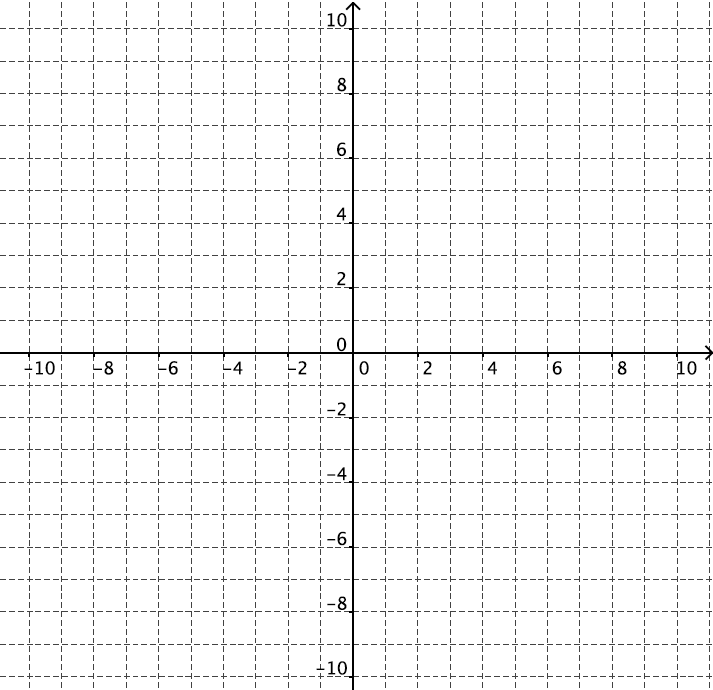 Sketch a graph of the line given below. Note all important features.Absolute Value & Piece-Wise FunctionsAbsolute Value & Piece-Wise FunctionsSketch a graph of the function: Sketch a graph of the function:   